SommarträningBollkänsla: Gå ut och jonglera med bollen så ofta du hinner. Jongleringstävling på träningslägret! Fina priser utlovas!Kondition: Mins två gånger i veckan ska du springa minst 15 minuter. Håll ett sådan tempo att du orkar springa hela tiden.Styrka: Gör detta efter att du sprungit. Plankan 3 gånger 45 sekunder. Utfallssteg 3 gånger 15 på varje ben (tänk på att hålla balansen och ta det lugnt). Tåhävningar 3 gånger 10 på varje ben (ett ben i taget i lugnt tempo). Har du andra övningar du vill göra så är det fritt fram!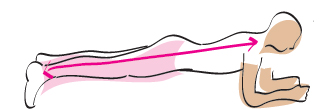 Lycka till önskar tränarnaSommarträningBollkänsla: Gå ut och jonglera med bollen så ofta du hinner. Jongleringstävling på träningslägret! Fina priser utlovas!Kondition: Mins två gånger i veckan ska du springa minst 15 minuter. Håll ett sådan tempo att du orkar springa hela tiden.Styrka: Gör detta efter att du sprungit. Plankan 3 gånger 45 sekunder. Utfallssteg 3 gånger 15 på varje ben (tänk på att hålla balansen och ta det lugnt). Tåhävningar 3 gånger 10 på varje ben (ett ben i taget i lugnt tempo). Har du andra övningar du vill göra så är det fritt fram!Lycka till önskar tränarnaSommarträningBollkänsla: Gå ut och jonglera med bollen så ofta du hinner. Jongleringstävling på träningslägret! Fina priser utlovas!Kondition: Mins två gånger i veckan ska du springa minst 15 minuter. Håll ett sådan tempo att du orkar springa hela tiden.Styrka: Gör detta efter att du sprungit. Plankan 3 gånger 45 sekunder. Utfallssteg 3 gånger 15 på varje ben (tänk på att hålla balansen och ta det lugnt). Tåhävningar 3 gånger 10 på varje ben (ett ben i taget i lugnt tempo). Har du andra övningar du vill göra så är det fritt fram!Lycka till önskar tränarna